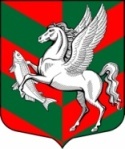 Администрация муниципального образованияСуховское сельское поселениеКировского муниципального района Ленинградской областиП О С Т А Н О В Л Е Н И Е  от 18 февраля 2020 года № 17О дополнительных мерах по обеспечению безопасности на объектах с массовым пребыванием людей, объектах обеспечения жизнедеятельности населения на территории муниципального образования Суховское сельское  поселение Кировского муниципального района Ленинградской области              В соответствии с Федеральными законами от 21.12.1994г. № 69-ФЗ "О пожарной безопасности», от 12.02.1998г. N 28-ФЗ "О гражданской обороне", от 21.12.1994г. N 68-ФЗ "О защите населения и территорий от чрезвычайных ситуаций природного и техногенного характера", от 06.03.2006 г. № 35-ФЗ «О противодействии терроризму», от 25.07.2002 г. № 114-ФЗ «О противодействии экстремистской деятельности», от 06.10.2003г. № 131-ФЗ «Об общих принципах организации местного самоуправления в Российской Федерации», Положением администрации МО Суховское сельское поселение от 04.04.2011г. № 38 «О порядке организации и проведения культурно-массовых, театрально-зрелищных мероприятий и фейерверков на территории МО Суховское сельское поселение», в целях обеспечения безопасности и антитеррористической защищенности объектов с массовым пребыванием людей и объектов обеспечения жизнедеятельности населения на территории муниципального образования Суховское сельское поселение Кировского муниципального района Ленинградской области (далее МО  Суховское сельское поселение):1. В весеннее - летний период 2020 года, а также в преддверии празднования 75-ти летия Победы в Великой Отечественной войне 1941-1945 года, руководителям организаций, учреждений и предприятий, на территории  Суховское сельское поселение,  разработать дополнительные меры, направленные на обеспечение безопасности и антитеррористической  защищенности объектов массового пребывания людей, повышение уровня пожарной безопасности на территории МО Суховское сельское  поселение: 1.1. руководителям дошкольных, общеобразовательных, медицинских, и иных учреждений с массовым пребыванием людей, отработать порядок  взаимодействия с правоохранительными органами, издать нормативные правовые акты в целях повышения готовности личного состава к действиям в условиях террористической угрозы и чрезвычайных ситуаций, связанных с актами терроризма, обеспечить готовность сил и средств по минимизации и ликвидации последствий террористических акций. В том числе связанных с возможным применением радиационных, химических веществ и компанентов, провести дополнительные противопожарные инструктажи с персоналом, обратить особое внимание на наличие и соответствие планов (схем) эвакуации в случае возникновения пожара, а также систем оповещения людей о пожаре.2. Директору МУК «ЦСДК д. Выстав» при планировании и организации культурно-массовых, театрально-зрелищных мероприятий руководствоваться, Правилами противопожарного режима в Российской Федерации, утвержденными постановлением Правительства РФ от 25.04.2012 № 390, действующим законодательством, регламентирующим порядок проведения данных мероприятий на территории Ленинградской области, Положением администрации МО Суховское сельское поселение от 04 апреля 2011 года № 38 «О порядке организации и проведения культурно-массовых, театрально-зрелищных мероприятий и фейерверков на территории МО Суховское сельское поселение»3. Директору МУП «СухоеЖКХ»  в целях устойчивого функционирования объектов жизнеобеспечения населения МО Суховское сельское поселение:3.1. обеспечить безопасность муниципального жилищного фонда, в том числе организовать контроль за состоянием чердачных, подвальных помещений многоквартирных домов, организовать круглосуточное дежурство ответственных работников и аварийных бригад предприятия.3.2. обеспечить  контроль состояния водоисточников наружного противопожарного водоснабжения , осуществлять выявление и устранение факторов, препятствующих проезду пожарной техники к месту забора воды;3.3. организовать работу по проведению бесед с жителями муниципального жилищного фонда на противопожарную тематику, при этом обратить особое внимание на места проживания неблагополучных семей, провести дополнительные инструктажи по пожарной безопасности в быту, по соблюдению Правил пожарной безопасности, способам и мерам профилактики тушения пожаров, спасения и самоспасения людей на пожаре. Рассмотреть вопрос о необходимости реализации мер по профилактике пожаров в местах возможного проживания лиц без определенного места жительства;3.4. провести дополнительный инструктаж дежурных диспетчеров единой дежурно-диспетчерской службы  Суховское сельское поселение по действиям при возникновении нештатных ситуаций в период праздничных выходных дней, обеспечить своевременное представление информации о положении дел на территории муниципального образования оперативному дежурному администрации  Суховское сельское поселение.4. Ведущему специалисту администрации Золотинкиной В.А. совместно со старостами населенных пунктов: 4.1. принять дополнительные меры по обеспечению безопасности и антитеррористической защищенности мест массового пребывания людей, объектов дорожного хозяйства и транспортной инфраструктуры на территории муниципального образования  Суховского сельского поселения Кировского муниципального района Ленинградской области, согласно приложению № 1.4.2. проконтролировать готовность добровольных пожарных дружин, организовать противопожарную пропаганду, разъяснительную работу с населением по вопросам противодействия  терроризму;4.3. запланировать и провести сходы граждан, на которых рассмотреть вопросы пожарной безопасности, безопасности и антитеррористической защищенности населения.4.4. опубликовать на сайте администрации в сети «Интернет» информационный материал о необходимости проявления бдительности населения, а также о принятии дополнительных мер по обеспечению пожарной и антитеррористической безопасности согласно приложению  № 2.      5. Постановление подлежит официальному опубликованию в средствах массовой информации и размещению в сети «Интернет» на официальном сайте, и вступает в силу после его официального опубликования (обнародования).Глава администрации                                                                         О.В.БарминаПриложение 1к постановлению администрации                                                                      от 18 февраля 2020 года № 17Дополнительные меры по обеспечению безопасности и антитеррористической защищенности мест массового пребывания людей, объектов дорожного хозяйства и транспортной инфраструктуры на территории муниципального образования Суховское сельское поселение Кировского муниципального района Ленинградской областиПриложение 2к постановлению администрации                                                                   от 18 февраля 2020 года № 17ОБРАЩЕНИЕ К ГРАЖДАНАМАдминистрация  Суховского сельского поселения о необходимости проявления бдительности, а также о принятии дополнительных мер по обеспечению пожарной и антитеррористической безопасностиУважаемые жители Суховского сельского поселения, а также руководители предприятий, учреждений, организаций!В связи с активизацией деятельности террористических организаций, необходимо помнить, что массовые мероприятия нуждаются в особом и повышенном обеспечении безопасности. Это связано с тем, что данный вид мероприятий предполагает скопление большого количества людей в одном месте. Массовые мероприятия могут проходить в закрытом помещении или на улице. Два этих вида массовых мероприятий могут таить в себе определенную опасность для жизни.Чтобы многочисленные праздничные культурно-массовые мероприятия  прошли без экстренных происшествий, администрация Суховского сельского поселения напоминает гражданам о необходимости проявлять бдительность и соблюдать правила личной безопасности во время посещения культурно-массовых мероприятий.Руководителям предприятий, учреждений, организаций необходимо принять дополнительные меры по обеспечению пожарной и антитеррористической безопасности в период подготовки и проведения  праздников.Цель приведенных ниже рекомендаций  оказать помощь гражданам правильно ориентироваться и действовать в экстремальных и чрезвычайных ситуациях, а также предотвратить террористические акты и обеспечить пожарную безопасность в местах и на объектах с массовым пребыванием людей во время проведения  праздничных мероприятий.Памятка гражданамПравила безопасного поведения при посещении массовых мероприятий.Во время участия в массовых мероприятиях граждане обязаны:соблюдать и поддерживать общественный порядок и общепринятые нормы поведения;вести себя уважительно по отношению к другим посетителям и участникам культурно-массового, зрелищного мероприятия, обслуживающему персоналу, лицам, ответственным за соблюдение порядка на мероприятии;не допускать действий, способных привести к возникновению экстремальных ситуаций и создающих опасность для окружающихне оставлять без присмотра несовершеннолетних детей, а также личные вещи, сумки, пакеты и т.п.;парковать автотранспорт в специально отведенных местах;незамедлительно сообщить организаторам мероприятия и сотрудникам ОМВД о случаях обнаружения подозрительных предметов, вещей и о других правонарушениях;выполнять законные требования сотрудников правоохранительных органов и иных лиц, ответственных за поддержание порядка и пожарной безопасности во время проведения мероприятия;при получении информации об эвакуации действовать согласно указаниям сотрудников органов внутренних дел (администрации объекта) или ответственных за обеспечение правопорядка, соблюдать спокойствие и не создавать паники.Если Вы оказались в движущейся толпе, необходимо держаться подальше от любых стен и выступов. Особенно опасны в этих случаях всевозможные металлические решетки. Нельзя хвататься за выступающие предметы, необходимо держаться дальше от стеклянных витрин, сетчатых оград, турникетов, сцены.В случае возникновения паники необходимо снять с себя галстук, шарф, шейный платок и т.д. (чтобы не зацепиться или и не спровоцировать удушение).Главная задача – любой ценой устоять на ногах. Падение внутри движущейся толпы смертельно опасно. Но если это все-таки произойдет, то при падении не думайте о своей одежде или сумке, согните руки и ноги, защитите голову руками, а живот – сгибанием и подтягиванием ног к туловищу. Затем быстро попытайтесь упереться руками и одной ногой в землю и резко выпрямиться по ходу движения людей.Ни в коем случае не идите против движения толпы. При первой же возможности покиньте толпу. Выходить из толпы необходимо двигаясь в попутном направлении и постепенно смещаясь в сторону.Если Вы обнаружили предмет, который не должен, по вашему мнению, находиться в этом месте, не оставляйте этот факт без внимания. Проинформируйте о находке организатора мероприятия, сотрудников охраны или правоохранительных органов.Не предпринимайте самостоятельно никаких действий с находками или подозрительными предметами, которые могут оказаться взрывными устройствами, это может привести к их взрыву, многочисленным жертвам и разрушениям.РОДИТЕЛИ! Объясните детям, что нельзя брать в руки любые найденные на улице предметы (игрушки, электронные устройства, телефоны, пакеты и т.д.), а также ни в коем случае нельзя брать такие вещи от незнакомых людей. Такие предметы могут представлять угрозу для жизни!Если Вы обратили внимание на странно ведущих себя лиц, которые уклоняются от камер видеонаблюдения (попытки опустить голову, отвернуться, прикрыть лицо рукой или платком, спрятаться за более высокого человека), стараются избежать контактов с сотрудниками охраны и правоохранительных органов, ведут себя излишне суетливо, проинформируйте об этом организатора мероприятия, сотрудников охраны или правоохранительных органов.Памятка руководителям предприятий, учреждений, организаций.Дополнительные меры по пожарной и антитеррористической безопасности.В целях предотвращения террористических актов и обеспечения пожарной безопасности в период подготовки и проведения праздничных мероприятий администрация Суховского сельского поселения Ваше внимание на необходимость принятия следующих дополнительных мер по пожарной и антитеррористической безопасности:1. Заблаговременно (не позднее 10-ти дней до даты проведения массовых мероприятий) принять специальные решения, определяющие порядок проведения общественно-политических, культурно-массовых и спортивных мероприятий, выделение помещений и территорий для их проведения, а также возложить ответственность за обеспечение правопорядка и безопасности на соответствующих должностных лиц, а также проинформировать ОМВД России по Кировскому району о проводимых  праздничных мероприятиях.2. Провести целевые инструктажи с персоналом и работниками, ответственными за проведение мероприятий, в том числе, по вопросам противопожарной безопасности, ситуационного реагирования в случае возникновения угрозы террористического акта и чрезвычайной ситуации;3. Провести проверку наличия и состояния первичных средств пожаротушения, обеспечение надежности работы инженерного оборудования и коммуникаций, контроль за содержанием строений и прилегающей территории, состоянием охраны;4. Уточнить схемы оповещения руководителей и должностных лиц учреждений, порядок информирования ОМВД России по Кировскому району, экстренных служб при возникновении нештатных ситуаций;5. В период проведения  культурно-массовых мероприятий на объектах с массовым пребыванием людей:усилить пропускной режим в целях недопущения проникновения на объекты с массовым пребыванием людей посторонних лиц, провести внеплановые инструктажи сотрудников охраны;организовать ежедневную проверку противопожарного состояния и антитеррористической защиты объектов, работоспособности средств пожарной сигнализации, систем экстренного вызова полиции, звукового и речевого оповещения, технических средств ограничения доступа и видеонаблюдения; организовать трансляцию голосовых сообщений (информирование участников мероприятий) о порядке их действий в случае обнаружения бесхозных вещей, возникновении угрозы террористических актов, эвакуации при пожаре;организовать взаимодействие с ОМВД России по Кировскому району по вопросам обеспечения общественного порядка и общественной безопасности.Исключить проведение массовых мероприятий в местах и на объектах, инфраструктура которых не позволяет в полном объеме обеспечить пожарную безопасность, общественный порядок.Обязанности должностных лиц при возникновении угрозы террористического актаПри возникновении угрозы террористического акта необходимо:1.Срочно сообщить в правоохранительные органы;
 2.Срочно проверить готовность средств оповещения;
 3.Проинформировать население о возможном возникновении ЧС;
 4.Уточнить план эвакуации рабочих и служащих (жильцов дома) на случай ЧС;
 5.Проверить места парковки автомобилей (нет ли чужих, подозрительных);
 6.Удалить контейнеры для мусора от зданий и сооружений;
 7.Организовать дополнительную охрану, организации, дежурство жителей.При совершении террористического акта необходимо:1.Проинформировать оперативного дежурного  ОМВД России по Кировскому району 02  или сообщить информацию по единому экстренному каналу помощи для любых операторов связи – 112 2.Принять меры по спасению пострадавших, оказанию первой медицинской помощи;
3.Не допускать посторонних к месту ЧС;
4.Организовать встречу работников полиции, пожарной охраны, скорой помощи, спасателей МЧС.Меры по предупреждению террористических актовНеобходимо:1.Закрыть входы в подвалы и на чердаки, установить при необходимости решетки, металлические двери, замки, регулярно проверять их сохранность и исправность. 2.Организовать дежурство граждан (жильцов) по месту жительства.
 3.Создать добровольные дружины из граждан  для обхода жилого фонда.      4.Обращать внимание на появление припаркованных автомобилей и посторонних людей.
5. Интересоваться разгрузкой мешков, ящиков, коробок, переносимых в подвалы и в здания. 6. Не открывать двери незнакомым лицам.Что делать при угрозе террористических актов?1.Задернуть шторы на окнах (это убережет Вас от разлетающихся осколков стекол);
 2.Подготовьтесь к экстренной эвакуации (уложите в сумку документы, ценности, деньги, не портящиеся продукты питания). Уходя, желательно иметь свисток; 3.Помогите больным и престарелым подготовиться к эвакуации;
 4.Держите постоянно включенным телевизор, радиоприемник, радиоточку;
 5.Создайте в доме небольшой запас продуктов и воды; 6.Подготовьте бинты, йод, вату и другие медицинские средства для оказания первой доврачебной помощи;
 7.Уберите легковоспламеняющиеся материалы;
 8.Договоритесь с соседями о взаимопомощи на случай необходимости;
 9. Избегайте мест скопления людей (рынки, магазины, стадионы, дискотеки);
10.Реже пользуйтесь общественным транспортом;
11. Желательно отправить детей и престарелых на дачу, в деревню, в другой населенный пункт к родственникам, знакомым.Если вас захватили в заложники основные правила поведения1.Успокойтесь, оцените обстановку, не паникуйте, разговаривайте спокойным голосом;
 2. Подготовьтесь физически и морально к возможному суровому испытанию;
 3.Не вызывайте ненависть и пренебрежение к похитителям;
 4.Выполняйте все указания бандитов (особенно в первые часы);
 5.Не привлекайте внимания террористов своим поведением, не оказывайте активного сопротивления, это может усугубить Ваше положение;
 6.Не пытайтесь бежать, если нет полной уверенности в успехе, побега;
 7.Спокойно заявите о своем плохом самочувствии;
 8.Запомните как можно больше информации о террористах (количество, вооружение, как выглядят, особенности внешности, телосложения, акцента, тематика разговора, темперамент, манера поведения);
  9.Постарайтесь определить место своего нахождения (заточения);
 10.Сохраняйте умственную и физическую активность. Помните, правоохранительные органы делают все, чтобы Вас вызволить;
 11.Не пренебрегайте пищей. Это поможет сохранить силы и здоровье;
 12.Расположитесь подальше от окон, дверей и от самих террористов. Это необходимо для обеспечения Вашей безопасности в случае штурма помещения, стрельбы снайперов на поражение преступников;
 13. При штурме здания ложитесь на пол лицом вниз, сложив руки на затылке;
 14. Если вместе с Вами в числе заложников есть дети, больные и пожилые люди, постарайтесь подбадривать их и помогать им достойно выдержать испытание;
15. После освобождения не делайте скоропалительных заявлений.№ п/пНаименование дополнительных мероприятийСрок выполненияОтветственные 1Провести дополнительный инструктаж с работниками администрации по противодействию возможным террористическим актам до 30 апреля 2020 годаЗолотинкина В.А.Ведущий специалист администрации2Проверить исправность средств связи, пожарно-охранной сигнализации и состояния антитеррористической защищенности здания администрации селадо 30 апреля 2020 годаЗолотинкина В.А.Ведущий специалист администрации3Проверить техническое состояние систем экстренного оповещения населения при возникновении или угрозе возникновения чрезвычайных ситуацийдо 30 апреля 2020 годаЗолотинкина В.АВедущий специалист администрации4Своевременно информировать отдел МВД России  и ОГИБДД ОМД России о проводимых мероприятиях с массовым участием населенияпостоянноЗолотинкина В.АВедущий специалист администрации5При проведении массовых мероприятий обеспечить безопасность дорожного движения и предусмотреть создание «зон безопасности» для парковок автотранспорта, согласовав с отделом МВД России постоянноЗолотинкина В.АВедущий специалист администрации6Распространить в местах наибольшего скопления граждан информационные листы о принимаемых мерах по ограничению дорожного движения и парковок автотранспорта в период проведения мероприятийпри проведении массовых мероприятийЗолотинкина В.АВедущий специалист администрации7Организовать информационно- пропагандистское сопровождение мероприятий, направленных на повышение бдительности граждан и их активности по оказанию помощи сотрудникам правоохранительных органов по выявлению подозрительных лиц,  способных на совершение актов экстремизма и терроризмапостоянноЗолотинкина В.А Ведущий специалист администрации8Усилить комплекс предупредительно-профилактических мероприятий, направленных на обеспечение безопасности граждан и детей в подведомственных учреждениях:-проверить техническое состояние камер видеонаблюдения, пожарной сигнализации и кнопки вызова полиции («красная кнопка»);-уточнить план эвакуации на случай ЧС;-проверить места парковки автомобилей (нет ли чужих и подозрительных);-усилить охрану объектов и пропускной режим;- дополнительно проверить закрытие входов в подвалы и  чердаки на замки, проверить их сохранность и исправность;- продолжить работу по размещению информации антитеррористической направленности на стендах в учреждениях;- организовать дополнительное проведение инструктажей и порядка действий персонала в случае совершения подрыва, поджога, захвата заложников, обнаружения предметов с признаками самодельных взрывных устройствдо 30 апреля 2020 года, перед проведением массовых мероприятийДиректор  МКУК « Центральный СДК «д.Выстав.Директор МБОУ СОШ (по согласованию)9Строго соблюдать требования  по обеспечению безопасности перевозок учащихся  на школьном автобусе в соответствии с действующими нормативными правовыми актамипостоянноДиректор МБОУ СОШ (по согласованию)10Принять меры по  безопасности транспортной инфраструктуры на территории муниципального - произвести своевременный ремонт автомобильных дорог местного значения;-  установить недостающие дорожные знаки в соответствии со схемой дислокации дорожных знаков;- систематически отслеживать исправность уличного освещенияпостоянноГусева А.А. Ведущий специалист администрации